Статистико-аналитический отчет о результатах  Всероссийских проверочных работв 2021 году в Кущевском районеВсероссийские проверочные работы в 2020-2021учебном году проводились по следующим предметам:- математика, русский язык, окружающий мир (4 класс),- русский язык, математика, биология, история (5 класс),- обществознание, география, история, биология, математика, русский язык (6 класс),- биология (по программе 7 класса, по программе 8 класса), обществознание, немецкий язык, английский язык, география, история, физика, математика, русский язык (7 класс),- русский язык, математика, физика, химия, биология, история, география, обществознание (8 класс),- география (10 класс),- физика, химия, биология, история, география, английский язык, немецкий язык (11 класс). Назначение ВПР 2021 года – выявление пробелов в знаниях у обучающихся для корректировки учебных программ на 2021-2022 учебный год.Общее количество учащихся района, принявших участие в ВПР 2021 года, по классам, предметам представлено в таблице 1.Таблица 1.ВПР в 6 и 8 классах по каждому из учебных предметов «Русский язык», «Математика» проводились для всех классов в параллели. Для учащихся 6 класса по учебным предметам «История», «Биология», «География», «Обществознание» и для учащихся 8 класса по учебным предметам «История», «Биология», «География», «Обществознание», «Химия», «Физика» ВПР проводились для каждого класса по двум предметам на основе случайного выбора. Учащиеся 11 класса в ВПР по конкретному учебному предмету принимали обязательное участие, если не планировали проходить государственную итоговую аттестацию в форме единого государственного экзамена (ЕГЭ) по данному учебному предмету.Доля не набравших минимального количества баллов (в %) представлена по классам, предметам в разрезе муниципалитета в таблице 2, на диаграмме 1.Таблица 2.В 6 классе больше всего «2» получено учащимися по математике – 25,5 %.В 7 классе больше всего «2» получено учащимися по немецкому – 24,6 % и английскому – 24,3% языкам.В 8 классе больше всего «2» получено учащимися по русскому языку – 24,3 % и физике – 23,7 %.В 11 классе больше всего «2» получено учащимися по английскому языку – 13,6 %.Наблюдается общая тенденция увеличения количества «2» от 4 класса к 8 классу, и уменьшение их к 11 классу.Не достаточно глубокие знания у учащихся по русскому языку в 4 и 8 классах.Вызывают затруднения у учащихся 5 и 6 классов задания Всероссийских проверочных работ по математике.Западающим предметом для учащихся 8 класса является также физика.Особую тревогу вызывают результаты ВПР по английскому и немецкому языкам сразу в трех классах - в 7,8 и 11 классах.Из диаграммы 1 видно, что самое большое количество «2» в районе получено учащимися по математике в 6 классе – 25,5 %, по немецкому языку в 7 классе – 24,6 %, по русскому языку в 8 классе – 24,3 %, по английскому языку в 7 классе – 24,3 %, по физике в 8 классе – 23,7 %. Результаты учащихся 7-го и 8-го классов в список с большим количеством отрицательных отметок попали по два раза.Итоги Всероссийских проверочных работ по доле «2» и качеству по классам, предметам в разрезе района представлены в таблицах 2-7.Таблица 2.								Таблица 3.  Таблица 4.Таблица 5.                   Результаты учащихся 7 класса еще ниже результатов учащихся 6 классов. Из 10 предметов ВПР по 7 предметам показатель качества образования не доходит до 30 %. По двум предмета - "география, "английский язык" результаты качества обучения не достигают 20 %. А количество "4" и "5" по немецкому языку в районе составляет только 7 %. Показатели полученных "2" по всем предметам, как и в предыдущем классе, превышают краевые показатели. Качество по всем предметам - ниже краевого значения.                                                                                                                  Таблица 6.Таблица 7.Таблица 8.Количество "2" в районе превышает их количество в крае по всем предметам, кроме географии. Значение показателей качества не достигают краевых  значений.Сведения о доле не набравших минимального количества баллов по предметам, классам, общеобразовательным учреждениям представлены в таблицах  9 –  19.4 классТаблица 9.В «лидерах» по количеству «2» по двум предметам – СОШ № 5 (математика, окружающий мир), СОШ № 6 (математика, русский язык), СОШ № 23 (русский язык, окружающий мир).Аналогичные результаты в рамках школ с низкими образовательными результатами представлены в таблице 10.Таблица 10.5 классТаблица 11.Самое большое количество «2» по истории получили обучающиеся СОШ № 5 – 23,5 %, СОШ № 4 и СОШ № 6 - по 22,2 %. В «лидерах» по количеству «2» по трем предметам – СОШ № 30 (математика, русский язык, биология), по двум предметам - СОШ № 4 (биология, история).Аналогичные результаты в рамках школ с низкими образовательными результатами представлены в таблице 12.Таблица 12.Самое большое количество «2» по русскому языку получено учащимися ООШ № 32 – 37,5 %, СОШ № 26 – 25 %.Самое большое количество «2» по математике получено учащимися ООШ № 32 – 50 %.В «лидерах» по количеству «2» по трем предметам – ООШ № 32 (математика, русский язык, биология).6 классТаблица 13.В «лидерах» по количеству «2» по четырем предметам – СОШ № 10 (математика, русский язык, история, обществознание), по трем предметам - СОШ № 6 (математика, история, география), по двум предметам – СОШ № 4 (математика, история), СОШ № 9 (биология, обществознание), СОШ № 14 (русский язык, география).Аналогичные результаты в рамках школ с низкими образовательными результатами представлены в таблице 14.Таблица 14.В «лидерах» по количеству «2» по двум предметам – ООШ № 32 (математика, русский язык).7 классТаблица 15.По результатам ВПР в 7 классе нет двоек только по математике в СОШ №33, по физике в СОШ № 14, в ООШ № 28, по биологии в ООШ № 28, по истории в ООШ № 28, по немецкому языку в СОШ № 20, по обществознанию в СОШ № 14, в в ООШ № 28. По остальным предметам в каждой общеобразовательной организации имеются «2». Самое большое количество «2» по русскому языку получено учащимися СОШ № 30 – 43,8 %, СОШ № 6 -32,9 %.Самое большое количество «2» по математике  получено учащимися СОШ № 30 - 29,4 %, СОШ № 1 – 26,1 %. Самое большое количество «2» по физике  получено учащимися СОШ № 1 – 28,7 %, СОШ № 30 – 26,7 %. Самое большое количество «2» по биологии (по программе 7 класса)  получено учащимися СОШ № 7 – 13,8 %.  Самое большое количество «2» по истории   получено учащимися СОШ № 30 – 28,6 %, СОШ № 1 – 20 %.   Самое большое количество «2» по географии  получено учащимися СОШ № 7 - 30,8 %, СОШ № 30 – 29,4 %, СОШ № 3 – 27,8 %, СОШ № 2 – 27,3 %. Самое большое количество «2» по английскому языку  получено учащимися СОШ № 7 – 56,3 %, СОШ № 6 - 35 %, СОШ № 5 – 28,9 %, СОШ № 1 – 27,2 %, СОШ № 30 – 26,7 %.Самое большое количество «2» по физике  получено учащимися СОШ № 1 – 28,7 %, СОШ № 30 – 26,7 %. Самое большое количество «2» по обществознанию  получено учащимися СОШ № 3 – 30,8 %, СОШ № 33 – 22,2 %.Самое большое количество «2» по биологии (по программе 8 класса)  получено учащимися СОШ № 4 - 24,7 %, СОШ № 3 – 23,5 %. В «лидерах» по количеству «2» по шести  предметам – СОШ № 30 (математика, русский язык, история, физика, география, английский язык), по четырем предметам - СОШ № 1 (математика, физика, история, английский язык), СОШ № 7 (биология, география, английский язык, немецкий язык),  по трем предметам – СОШ № 3 (география, обществознание, биология), по двум предметам – СОШ № 6 (русский язык, английский язык).Аналогичные результаты в рамках школ с низкими образовательными результатами представлены в таблице 16.                                       Таблица 16.По результатам ВПР в 7 классе нет двоек только по биологии в ООШ № 25, по географии в ООШ № 32, по английскому языку в ООШ № 25, по обществознанию в ООШ № 25. По остальным предметам в каждой общеобразовательной организации имеются «2». Самое большое количество «2» по русскому языку получено учащимися ООШ № 32 – 30 %. Самое большое количество «2» по математике  получено учащимися ООШ № 32 – 33,3 %. Самое большое количество «2» по физике  получено учащимися ООШ № 32 - 28,6 %.Самое большое количество «2» по истории   получено учащимися ООШ № 32 - 22,2%, ООШ № 25 - 20 %.   Самое большое количество «2» по географии  получено учащимися СОШ № 16 – 50,7 %.Самое большое количество «2» по физике  получено учащимися ООШ № 32 - 28,6 %.Самое большое количество «2» по обществознанию  получено учащимися ООШ № 32.Самое большое количество «2» по биологии (по программе 8 класса)  получено учащимися ООШ № 32 – 25 %.В «лидерах» по количеству «2» по семи предметам – ООШ № 32 (математика, русский язык, физика, история, немецкий язык, обществознание, биология (по программе 8 класса)).8 классТаблица 17.Самое большое количество «2» по химии  получено учащимися СОШ № 1 – 14,8 %.Самое большое количество «2» по истории   получено учащимися СОШ № 6 – 22,2 %. Самое большое количество «2» по географии  получено учащимися СОШ № 4 - 36,4 %, СОШ № 1 – 19,2 %, СОШ № 5 – 19,1 %. Самое большое количество «2» по обществознанию  получено учащимися СОШ № 6 – 23,1 %.В «лидерах» по количеству «2» по пяти предметам – СОШ № 1 (математика, русский язык, физика, химия, география), по трем предметам - СОШ № 4 (русский язык, физика, география), СОШ № 6 (русский язык, история, обществознание).Аналогичные результаты в рамках школ с низкими образовательными результатами представлены в таблице 18.Таблица 18Самое большое количество «2» по математике получено учащимися ООШ № 25 - 25 %. Самое большое количество «2» по физике  получено учащимися ООШ № 32 – 30 %.Самое большое количество «2» по химии  получено учащимися ООШ № 18 – 25 %, СОШ № 16 – 16,7 %.Самое большое количество «2» по биологии получено учащимися СОШ № 16 – 22,7 %.  Самое большое количество «2» по истории   получено учащимися ООШ № 18 – 20 %.  Самое большое количество «2» по обществознанию  получено учащимися СОШ № 26 – 22,2 %, ООШ № 32 – 20 %.В «лидерах» по количеству «2» по двум предметам – ООШ № 32 (физика, обществознание), СОШ № 16 (химия, биология), ООШ № 18 (химия, история).11 класс                                                                                                                                                                         Таблица 19.Самое большое количество «2» по английскому языку  получено учащимися СОШ № 2 – 30 %, СОШ № 5 – 25 %,СОШ № 14 и СОШ № 16 – по 20 %.Самое большое количество «2» по немецкому языку получено учащимися СОШ № 33 – 33,3 %.В «лидерах» по количеству «2» по четырем предметам – СОШ № 14 (физика, химия, история, английский язык), по трем предметам - СОШ № 3 (химия, биология, история), по двум предметам – СОШ № 1 (химия, физика), СОШ № 23 (физика, история), СОШ № 33 (биология, немецкий язык).По четыре раза в «лидерах» по доле полученных неудовлетворительных отметок за выполненную работу, названы СОШ № 6 и ООШ № 32.Сведения о доле полученных «5» и «4» (качество) по предметам, классам, общеобразовательным учреждениям представлены в таблицах 20 – 25.           4 класс                                                                                                                                                      Таблица 20.Из числа школ с низкими образовательными результатами  МАОУ СОШ № 16 им. К.И. Недорубова показывает высокие результаты  качества обучения по русскому языку. Показатель качества в этой организации составил 65,4 %. О результатах ООШ № 25 и ООШ № 32 (из числа ШНОР) было сказано выше.            5 класс                                                                                                                                                                Таблица 21.  	По итогам работ 5 класса нет хороших и отличных отметок в СОШ № 9 по математике, русскому языку, истории, в СОШ № 20 по математике, в ООШ № 28 – по русскому в группе ШНОР – ООШ № 25 по истории. Самое высокое качество обученности по русскому языку  показывают  учащиеся  ООШ № 18 (из числа ШНОР) – 55,6 %, ООШ № 25 (ШНОР) – 50 %, СОШ № 1 – 49,6 %. Самое высокое качество обученности по математике  показывают  учащиеся  ООШ № 25 (из числа ШНОР) – 100 %, ООШ № 18 (ШНОР) – 72,2 %, СОШ № 7 – 50 %. Самое высокое качество обученности по биологии  показывают  учащиеся  СОШ № 9 – 100 %, СОШ № 30 – 60 %, СОШ № 10 – 53,1 %, ООШ № 25 (ШНОР) – 50 %, ООШ № 18 (ШНОР) – 50 %. Самое высокое качество обученности по истории   показывают  учащиеся  ООШ № 28 – 66,7 %, СОШ № 30 – 47,1 %, ООШ № 18 (ШНОР) – 44,5 %. Лидирующие позиции по качеству обученности учащихся в этой группе занимает ООШ № 18 (ШНОР) – высокие результаты по всем четырем ВПР. По трем предметам лучшие результаты в ООШ № 25 (ШНОР) – по математике, русскому языку, биологии. По двум предметам лучшие результаты в СОШ № 30 – по биологии, истории.       6 класс                                                                                                                                                              Таблица 22.По результатам ВПР 6 класса лидируют по доле набранных высоких результатов – по четырем предметам СОШ № 1 (биология, история, география, обществознание), по трем предметам – ООШ № 18 (ШНОР) – русский язык, математика, география; по двум предметам – СОШ № 6 (биология, обществознание), СОШ № 26 (ШНОР) -русский язык, география, СОШ № 30 – русский язык, история.       7 класс                                                                                                                                                              Таблица 23.По итогам работ 7 класса нет «5» и «4» у СОШ № 7 (по немецкому языку), ООШ № 18 (ШНОР) – по английскому языку, СОШ № 20 (по немецкому языку), ООШ № 28 (по русскому языку, математике, истории, немецкому языку), ООШ № 32 (ШНОР) по математике, физике, немецкому языку, обществознанию, биологии (по программе 8 класса).Самое высокое качество обученности по русскому языку демонстрируют учащиеся СОШ № 4 – 42,7 %, ООШ № 25 (ШНОР) – 40 %, СОШ № 2 – 39,5 %. Самое высокое качество обученности по математике  демонстрируют учащиеся  СОШ № 4 – 40,2 %, ООШ № 25 (ШНОР) – 40 %, СОШ № 14 – 37,5 %, СОШ № 26 (ШНОР) – 37,5 %.Самое высокое качество обученности по физике демонстрируют учащиеся СОШ № 30 – 46,7 %, ООШ № 25 (ШНОР) – 40 %, СОШ № 20 – 40 %. Самое высокое качество обученности по биологии (по программе 7 класса)  демонстрируют учащиеся  ООШ № 25 (ШНОР) – 50 %, СОШ № 10 – 29 %.Самое высокое качество обученности по истории  демонстрируют учащиеся  СОШ № 26 (ШНОР) – 44,4 %, СОШ № 30 – 42,9 %, ООШ № 25 (ШНОР) – 40 %.Самое высокое качество обученности по географии демонстрируют учащиеся  ООШ № 25 (ШНОР) – 40 %, СОШ № 26 (ШНОР) – 37,5 %, СОШ № 10 – 29,7 %.Самое высокое качество обученности по английскому языку демонстрируют учащиеся СОШ № 26 (ШНОР) – 44,4 %, СОШ № 2 – 40,2 %, ООШ № 25 (ШНОР) – 40 %.Самое высокое качество обученности по немецкому языку демонстрируют учащиеся СОШ № 23 – 18,2 %, СОШ № 9 – 14,3 %.Самое высокое качество обученности по обществознанию  демонстрируют учащиеся  СОШ № 30 – 50 %, СОШ № 1 – 48,8 %, СОШ № 6 – 41 %.Самое высокое качество обученности по биологии (по программе 8 класса)  демонстрируют учащиеся  СОШ № 6 – 45,7 %, СОШ № 5 – 44,9 %, СОШ № 33 – 44,4 %. По результатам ВПР 7 класса лидируют по доле набранных высоких результатов – по семи предметам ООШ № 25 (ШНОР) - биология, история, география, английский язык, русский язык, математика, физика; по четырем предметам – СОШ № 26 (ШНОР) –математика, география, история, английский язык; по трем предметам – СОШ № 30 (физика, история, обществознание); по двум предметам – СОШ № 2 (русский язык, английский язык), СОШ № 4 -русский язык, математика, СОШ № 6 – обществознание, биология, СОШ № 10 – биология, география.       8 класс                                                                                                                                                              Таблица 24.Самое высокое качество обученности по химии демонстрируют учащиеся СОШ № 1 – 59,3 %, СОШ № 4 – 53,6 %, СОШ № 6 – 52,6 %. Самое высокое качество обученности по биологии  демонстрируют учащиеся СОШ № 6 – 63,6 %, СОШ № 30 – 40,9 %. Самое высокое качество обученности по истории демонстрируют учащиеся СОШ № 4 – 58,6 %, СОШ № 16 (ШНОР) – 41,2 %, СОШ № 20 – 41,2 %. Самое высокое качество обученности по географии демонстрируют учащиеся СОШ № 16 (ШНОР) – 34,8 %, СОШ № 2 – 22,2 %, СОШ № 9 – 22,2 %. Самое высокое качество обученности по обществознанию демонстрируют учащиеся СОШ № 30 – 71,4 %, СОШ № 5 – 45,5 %, СОШ № 1 – 44,8 %. По результатам ВПР 8 класса лидируют по доле набранных высоких результатов –по четырем предметам – СОШ № 30 –математика, биология,  обществознание, русский язык; по трем предметам – СОШ № 4 (химия, история, русский язык), СОШ № 6 (физика, химия, биология); по двум предметам – СОШ № 1 (химия, обществознание), СОШ № 16 (ШНОР) -история, география, СОШ № 20 (физика, история), СОШ № 26 (ШНОР) – русский язык, математика.       11 класс                                                                                                                                                              Таблица 25.Самое высокое качество обученности по географии демонстрируют учащиеся СОШ № 30 – 100 %, СОШ № 6 – 83,9 %, СОШ № 33 – 66,7 %, СОШ № 4 – 64,5 %, СОШ № 16 (ШНОР) – 64,3 %.Самое высокое качество обученности по английскому языку демонстрируют учащиеся СОШ № 4 – 64,9 %, СОШ № 30 – 60 %, СОШ № 20 – 55,6 %.Самое высокое качество обученности по немецкому языку демонстрируют учащиеся СОШ № 10 – 100 %, СОШ № 20 – 100 %, СОШ № 7 – 50 %.По результатам ВПР 11 класса лидируют по доле набранных высоких результатов – по шести  предметам – СОШ № 30 –биология,  физика, химия, история, английский язык, география); по трем предметам – СОШ № 6 (химия, биология, география), СОШ № 7 (физика, немецкий язык, биология); по двум предметам – СОШ № 4 (география, английский язык), СОШ № 5 (химия, биология), СОШ № 16 (ШНОР) - география, история, СОШ № 20 (английский язык, немецкий язык), СОШ № 33 (история, география).Пять раз в «лидерах» по доле полученных «4» и «5» (качество) за выполненную работу, названа СОШ № 30, по три раза упоминались СОШ № 16, СОШ № 26, СОШ № 4, СОШ № 6.Рекомендации:        1. МКУ «ЦРО» (Балаш С.А.):- провести собеседование с заместителями руководителей общеобразовательных организаций по учебно-воспитательной работе,  показавших низкие результаты до 15 сентября 2021 года,- разработать план мероприятий по повышению качества обученности обучающихся ОО,        - провести методический анализ результатов ВПР  2021 года до 30 августа 2021 года,         - рассмотреть результаты ВПР в рамках августовских секций,        - выявить причины недостатков в подготовке учащихся к ВПР и продумать пути и средства их устранения       2. Руководителям ОО (в том числе школ с низкими образовательными результатами):        - провести качественный анализ результатов Всероссийских проверочных работ по своему учреждению,        - использовать результаты Всероссийских проверочных работ для корректировки плана внутришкольного контроля,        - организовать обсуждение результатов Всероссийских проверочных работ на заседаниях школьных методических объединений учителей, акцентировав внимание на выявление причин неуспешного выполнения отдельных групп заданий и определение путей их предупреждения и коррекции,          - создать условия для совершенствования содержания и форм повышения квалификации внутри общеобразовательной организации, обмена опытом учителей по вопросам достижения планируемых результатов, диагностики и оценке планируемых результатов         3. Учителям-предметникам ОО (в том числе школ с низкими образовательными результатами):          - выявить проблемные зоны результатов ВПР как класса в целом, так и отдельных учащихся,          - спланировать коррекционную работу по ликвидации  выявленных пробелов,- скорректировать содержание текущего тестирования и контрольных работ с целью мониторинга результативности работы  по устранению пробелов в знаниях и умениях,- сформировать план индивидуальной работы с учащимися слабо мотивированными на учебную деятельность,- усилить работу по формированию универсальных учебных действий (УУД),- вести планомерную работу с одаренными детьми (решение заданий повышенной трудности).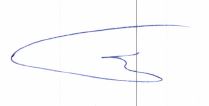 Директор МКУ «ЦРО»                                                                                                                                              С.А. Балаш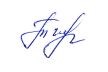 Методист МКУ «ЦРО»                                                                                                                                             Т.Н. Игнатова№ п/п№ п/пПредметКоличество человек, участников ВПР/доля от общего числа учащихся классовКоличество человек, участников ВПР/доля от общего числа учащихся классовКоличество человек, участников ВПР/доля от общего числа учащихся классовКоличество человек, участников ВПР/доля от общего числа учащихся классовКоличество человек, участников ВПР/доля от общего числа учащихся классовКоличество человек, участников ВПР/доля от общего числа учащихся классовКоличество человек, участников ВПР/доля от общего числа учащихся классовКоличество человек, участников ВПР/доля от общего числа учащихся классовКоличество человек, участников ВПР/доля от общего числа учащихся классовКоличество человек, участников ВПР/доля от общего числа учащихся классовКоличество человек, участников ВПР/доля от общего числа учащихся классовКоличество человек, участников ВПР/доля от общего числа учащихся классовКоличество человек, участников ВПР/доля от общего числа учащихся классовКоличество человек, участников ВПР/доля от общего числа учащихся классов№ п/п№ п/пПредмет4 класс4 класс5 класс5 класс6 класс6 класс7 класс7 класс8 класс8 класс10 класс10 класс11класс11класс№ п/п№ п/пПредметКол-во, чел.Доля, %Кол-во, чел.Доля, %Кол-во, чел.Доля, %Кол-во, чел.Доля, %Кол-во, чел.Доля, %Кол-во, чел.Доля, %Кол-во, чел.Доля, %1.1.Математика69094,571691,666888,56408857689,22.2.Русский язык67292,172792,968190,263086,758189,93.3.Окружающий мир67292,14.4.Биология (по программе 7 класса)68988,132843,47510,35.Биология (по программе 8 класса)Биология (по программе 8 класса)56878,16.БиологияБиология1231917167,67.ИсторияИстория71691,639752,660483,116926,219075,18.ОбществознаниеОбществознание28337,560483,122634,99.ГеографияГеография3254365890,518228,23211,218974,710.Немецкий языкНемецкий язык577,8259,911.Английский языкАнглийский язык57779,414758,112.ФизикаФизика61985,121933,91676613.ХимияХимия21633,419275,9№ п/пПредметДоля участников ВПР от общего числа учащихся классов, не набравших минимальное количество балловДоля участников ВПР от общего числа учащихся классов, не набравших минимальное количество балловДоля участников ВПР от общего числа учащихся классов, не набравших минимальное количество балловДоля участников ВПР от общего числа учащихся классов, не набравших минимальное количество балловДоля участников ВПР от общего числа учащихся классов, не набравших минимальное количество балловДоля участников ВПР от общего числа учащихся классов, не набравших минимальное количество балловДоля участников ВПР от общего числа учащихся классов, не набравших минимальное количество баллов№ п/пПредмет4 класс5 класс6 класс7 класс8 класс10 класс11класс№ п/пПредметДоля, %Доля, %Доля, %Доля, %Доля, %Доля, %Доля, %1.Математика 10,321,3 25,51817,42.Русский язык 12,416,8 21,421,424,33.Окружающий мир 2,94.Биология (по программе 7 класса)125.Биология (по программе 8 класса)13,96.Биология12,213,79,85,37.История16,1 13,916,9137,98.Обществознание11,715,214,69.География 7,721,615,4 15,62,110.Немецкий язык24,6811.Английский язык24,313,612.Физика17,823,710,813.Химия11,69,4ВПР 4 кл МАВПР 4 кл МАВПР 4 кл РУВПР 4 кл РУ ВПР 4 кл ОМ ВПР 4 кл ОМГруппы участников"2"Качество"2"Качество"2"КачествоВся выборка376,25,665,61,279,3Краснодарский край4,173,97,1641,577,7Кущевский   район10,353,912,450,32,964,8ВПР 5 кл РУВПР 5 кл РУВПР 5 кл МАВПР 5 кл МАВПР 5 кл БИВПР 5 кл БИВПР 5 ИСВПР 5 ИСГруппы участников"2"Качество"2"Качество"2"Качество"2"КачествоВся выборка13,847,412,451,18,750,66,955,2Краснодарский край16,543,715,946,19,948,58,552,6Кущевский   район16,839,821,337,312,239,616,136,3      ВПР 6 кл РУ      ВПР 6 кл РУВПР 6 кл МАВПР 6 кл МАВПР 6 кл БИВПР 6 кл БИВПР 6 кл ИСВПР 6 кл ИСВПР 6 кл ГЕВПР 6 кл ГЕВПР 6 кл ОБВПР 6 кл ОБГруппы участников"2"Качество"2"Качество"2"Качество"2"Качество"2"Качество"2"КачествоВся выборка16,543,213,938,09,945,99,846,34,253,08,550,6Краснодарский край19,240,518,031,311,842,613,141,55,949,49,948,7Кущевский   район21,431,725,525,913,739,613,930,77,737,211,735,3ВПР 7 кл РУВПР 7 кл РУВПР 7 кл МАВПР 7 кл МАВПР 7 кл ФИВПР 7 кл ФИВПР 7 кл БИ   (по 7 кл)ВПР 7 кл БИ   (по 7 кл)ВПР 7 кл ИСВПР 7 кл ИСГруппы участников"2"Качество"2"Качество"2"Качество"2"Качество"2"КачествоВся выборка17,038,512,038,012,640,19,444,510,545,3Краснодарский край20,434,315,434,015,435,111,141,013,640,8Кущевский   район21,427,618,028,317,825,012,030,716,929,8ВПР 7 кл ГЕВПР 7 кл ГЕВПР 7 кл АНГВПР 7 кл АНГВПР 7 кл НЕМВПР 7 кл НЕМВПР 7 кл ОБВПР 7 кл ОБВПР 7 кл БИ (по 8 кл)ВПР 7 кл БИ (по 8 кл)Группы участников"2"Качество"2"Качество"2"Качество"2"Качество"2"КачествоВся выборка10,434,421,334,519,032,410,943,49,145,7Краснодарский край14,029,323,832,122,226,112,741,912,141,7Кущевский   район21,617,324,318,924,67,015,231,813,934,9         ВПР 8 кл  РУ         ВПР 8 кл  РУВПР 8 кл МАВПР 8 кл МАВПР 8 кл ФИВПР 8 кл ФИВПР 8 кл ХИВПР 8 кл ХИВПР 8 кл БИВПР 8 кл БИГруппы участников"2"Качество"2"Качество"2"Качество"2"Качество"2"КачествоВся выборка19,743,612,330,413,039,06,158,87,450,1Краснодарский край23,239,415,525,716,932,88,5559,345,9Кущевский   район24,333,617,418,623,717,811,639,49,839,8ВПР 8 кл ИСВПР 8 кл ИСВПР 8 кл ГЕВПР 8 кл ГЕВПР 8 кл ОБВПР 8 кл ОБГруппы участников"2"Качество"2"Качество"2"КачествоВся выборка8,054,29,335,713,939,5Краснодарский край10,848,812,032,615,837,6Кущевский   район13,032,515,416,514,632,8                                                                           ВПР 10 класс  география                                                                           ВПР 10 класс  география                                                                           ВПР 10 класс  география                                                                           ВПР 10 класс  географияГруппы участниковКол-во участников"2"КачествоВся выборка706813,467,2Краснодарский край24565,757,8Кущевский   район3215,646,9ВПР 11 ФИВПР 11 ФИВПР 11 кл ХИВПР 11 кл ХИВПР 11 кл БИВПР 11 кл БИВПР 11 кл ИСВПР 11 кл ИСВПР 11 кл ГЕВПР 11 кл ГЕГруппы участников"2"Качество"2"Качество"2"Качество"2"Качество"2"КачествоВся выборка3,757,93,865,13,2712,673,41,576,3Краснодарский край5,454,05,361,44,067,33,769,32,373,4Кущевский   район10,832,99,444,85,343,97,9502,159,3ВПР 11 кл АНГВПР 11 кл АНГВПР 11 НЕМВПР 11 НЕМГруппы участников"2"Качество"2"КачествоВся выборка6,768,75,667,1Краснодарский край7,864,75,560,2Кущевский   район13,650,38,040ВПР 4 класс математикаВПР 4 класс математикаВПР 4 класс русский  языкВПР 4 класс русский  языкВПР 4 класс окружающий мирВПР 4 класс окружающий мирГруппы участниковКол-во участниковКол-во участников"2"Кол-во участников"2"Кол-во участников"2"Вся выборка15282291528229315109985,615180961,2Краснодарский край68488684884,1673737,1681221,5Кущевский   район69069010,367212,46722,9СОШ № 1 94946,4947,5930СОШ № 2 353514,33315,2355,7СОШ № 3 3030102913,82913,8СОШ № 4 84848,38215,9781,3СОШ № 5 585818,95213,5578,8СОШ № 6 100100239724,7965,2СОШ № 7 26260263,9260СОШ № 9 55206050СОШ № 10 30303,33013,3293,5СОШ № 14 14140150140СОШ № 2033339,1339300СОШ № 23 14147,11421,41513,3СОШ № 30 262611,52313260СОШ № 33 17175,9170170НОШ № 27 55052050ООШ № 28 55052050ВПР 4 класс математикаВПР 4 класс математикаВПР 4 класс русский  языкВПР 4 класс русский  языкВПР 4 класс окружающий мирВПР 4 класс окружающий мирГруппы участниковКол-во участниковКол-во участников"2"Кол-во участников"2"Кол-во участников"2"Вся выборка15282291528229315109985,615180961,2Краснодарский край68488684884,1673737,1681221,5Кущевский   район69069010,367212,46722,9СОШ № 1674745,4717720ООШ № 1813137,7137,7130ООШ № 258808080СОШ № 266616,76060ООШ № 3213130137,7130ВПР 5 классрусский языкВПР 5 классрусский языкВПР 5 классматематикаВПР 5 классматематикаВПР 5 классбиологияВПР 5 классбиологияВПР 5 классисторияВПР 5 классисторияГруппы участниковКол-во участников"2"Кол-во участников"2"Кол-во участников"2"Кол-во участников"2"Вся выборка144773313,8144716112,414286128,714345506,9Краснодарский край6623716,56629115,9663389,9658138,5Кущевский   район72716,871621,368912,271616,1СОШ № 1 11117,110820,41028,810816,7СОШ № 2 3522,93718,93613,93511,4СОШ № 3 1915,81926,31711,81723,5СОШ № 4 9910,1100269719,69922,2СОШ № 5 5918,65322,65512,75521,8СОШ № 6 9720,69920,2959,59922,2СОШ № 7 3221,93420,6313,2339,1СОШ № 9 30202030СОШ № 10 3818,43630,6329,43511,4СОШ № 14 714,3728,6714,3714,3СОШ № 20 3312,13003312,13215,6СОШ № 23 1921,11926,31910,51915,8СОШ № 30 1723,51729,415201711,8СОШ № 33 2119,11915,8195,32114,3ООШ № 28 30303030ВПР 5 классрусский языкВПР 5 классрусский языкВПР 5 классматематикаВПР 5 классматематикаВПР 5 классбиологияВПР 5 классбиологияВПР 5 классисторияВПР 5 классисторияГруппы участниковКол-во участников"2"Кол-во участников"2"Кол-во участников"2"Кол-во участников"2"Вся выборка144773313,8144716112,414286128,714345506,9Краснодарский край6623716,56629115,9663389,9658138,5Кущевский   район72716,871621,368912,271616,1СОШ № 16 9012,29013,38414,3908,9ООШ № 18 1811,11816,71811,11811,1СОШ № 26 16251513,31612,51612,5ООШ № 32 837,5850633,370ООШ № 25 20202020ВПР 6 классрусский языкВПР 6 классрусский языкВПР 6 классматематикаВПР 6 классматематикаВПР 6 классбиологияВПР 6 классбиологияВПР 6 классисторияВПР 6 классисторияВПР 6 класс географияВПР 6 класс географияГруппы участниковКол-во участников"2"Кол-во участников"2"Кол-во участников"2"Кол-во участников"2"Кол-во участников"2"Вся выборка138977316,5138827413,97094099,96968709,87127094,2Краснодарский край6390419,26443618,03089111,83154913,1338025,9Кущевский   район68121,466825,532813,739713,93257,7СОШ № 18324,17623,7517,8539,4270СОШ № 24211,94027,520102213,62317,4СОШ № 33525,73426,51717,71711,81612,5СОШ № 410421,29736,150165217,3530СОШ № 55121,65123,52416,72615,42711,1СОШ № 69724,79532,65514,652253215,6СОШ № 73218,83810,51723,51910,5166,3СОШ № 9520520520----СОШ № 103330,33135,51315,41816,7175,9СОШ № 14742,9728,6--714,3633,3СОШ № 204621,74717229,1219,5205СОШ № 2324252326,1--229,1219,5СОШ № 301723,51822,21811,1195,3--СОШ № 33922,2812,5812,5911,1--ООШ № 28 825825----1010ВПР 6 классобществознаниеВПР 6 классобществознаниеГруппы участниковКол-во участников"2"Вся выборка6956868,5Краснодарский край312409,9Кущевский   район28311,7СОШ № 12313СОШ № 22015СОШ № 31612,5СОШ № 4549,3СОШ № 52615,4СОШ № 6432,3СОШ № 71816,7СОШ № 9520СОШ № 101618,8СОШ № 14--СОШ № 202317,4СОШ № 23--СОШ № 30--СОШ № 33--ООШ № 28 1118,2ВПР 6 классрусский языкВПР 6 классрусский языкВПР 6 классматематикаВПР 6 классматематикаВПР 6 классбиологияВПР 6 классбиологияВПР 6 классисторияВПР 6 классисторияВПР 6 класс географияВПР 6 класс географияГруппы участниковКол-во участников"2"Кол-во участников"2"Кол-во участников"2"Кол-во участников"2"Кол-во участников"2"Вся выборка138977316,5138827413,97094099,96968709,87127094,2Краснодарский край6390419,26443618,03089111,83154913,1338025,9Кущевский   район68121,466825,532813,739713,93257,7СОШ № 16427,14211,91915,8214,8190ООШ № 18128,3137,7--1414,3137,7СОШ № 261816,71816,7--1618,8185,6ООШ № 32728,6850----714,3ООШ № 25922,2922,2911,1911,1--ВПР 6 класс   обществознаниеВПР 6 класс   обществознаниеВПР 6 класс   обществознаниеГруппы участниковКол-во участников"2"Вся выборка6956868,5Краснодарский край312409,9Кущевский   район28311,7СОШ № 16200ООШ № 18--СОШ № 26--ООШ № 32825ООШ № 25--ВПР 7 класс русский языкВПР 7 класс русский языкВПР 7 класс  математикаВПР 7 класс  математикаВПР 7 класс  физикаВПР 7 класс  физикаВПР 7 класс  биология (по 7 кл)ВПР 7 класс  биология (по 7 кл)ВПР 7 класс  историяВПР 7 класс  историяГруппы участниковКол-во участниковКол-во участников"2"Кол-во участников"2"Кол-во участников"2"Кол-во участников"2"Кол-во участников"2"Вся выборка1289596128959617128878812125424912,67787659,4126726310,5Краснодарский край587055870520,45798615,45670015,43273111,15662213,6Кущевский   район63063021,46401861917,8751260416,9СОШ № 1  929229,49226,18728,7--8020СОШ № 2  434318,64221,43511,4--4114,6СОШ № 3  1515201618,81816,7--1216,7СОШ № 4  10310311,710212,88916,9--9318,3СОШ № 5  5050244920,44517,8--4814,6СОШ № 6  707032,97615,88016,3--7819,2СОШ № 7  242425252032252913,82416,7СОШ № 9  8812,5825812,5--616,7СОШ № 10  343417,73710,83713,53813,23613,9СОШ № 14  8812,5812,570--714,3СОШ № 20  333312,13420,63514,3--3212,5СОШ № 23  111118,21216,71315,4--1315,4СОШ № 30  161643,81729,41526,7--1428,6СОШ № 33  8812,560911,1--911,1ООШ № 28  4425425404050ВПР 7 класс географияВПР 7 класс географияВПР 7 класс  английский языкВПР 7 класс  английский языкВПР 7 класс  немецкий языкВПР 7 класс  немецкий языкВПР 7 класс  обществознаниеВПР 7 класс  обществознаниеВПР 7 класс  биология (по 8 кл)ВПР 7 класс  биология (по 8 кл)Группы участниковКол-во участниковКол-во участников"2"Кол-во участников"2"Кол-во участников"2"Кол-во участников"2"Кол-во участников"2"Вся выборка1269380126938010,4114330621,36221619126650110,94955259,1Краснодарский край5790057900145350323,8106522,25768012,72476512,1Кущевский   район65865821,657724,35724,660415,256813,9СОШ № 1  909012,29227,2--8611,6889,1СОШ № 2  444427,34216,7--4316,34211,9СОШ № 3  181827,81520--1330,81723,5СОШ № 4  969620,89620,8--8815,99324,7СОШ № 5  525221,24528,9--4617,44910,2СОШ № 6  818111,18035--7814,1817,4СОШ № 7  262630,81656,312502119,1--СОШ № 9  8812,5--714,3714,3812,5СОШ № 10  373716,23813,2--3616,7--СОШ № 14  8825714,3--80812,5СОШ № 20  4040152817,9703613,93511,4СОШ № 23  141414,3--1118,21216,71414,3СОШ № 30  171729,41526,7--1618,81717,7СОШ № 33  8825--825922,2911,1ООШ № 28  6616,7--52050--ВПР 7 класс русский языкВПР 7 класс русский языкВПР 7 класс  математикаВПР 7 класс  математикаВПР 7 класс  физикаВПР 7 класс  физикаВПР 7 класс  биология (по 7 кл)ВПР 7 класс  биология (по 7 кл)ВПР 7 класс  историяВПР 7 класс  историяГруппы участниковКол-во участниковКол-во участников"2"Кол-во участников"2"Кол-во участников"2"Кол-во участников"2"Кол-во участников"2"Вся выборка1289596128959617128878812125424912,67787659,4126726310,5Краснодарский край587055870520,45798615,45670015,43273111,15662213,6Кущевский   район63063021,46401861917,8751260416,9СОШ № 16  717116,97312,37112,7--6515,4ООШ № 18  171717,71717,71618,8--1816,7СОШ № 26  8825812,56 16,7--911,1ООШ № 32  101030933,3728,6--922,2ООШ № 25  552052052040520ВПР 7 класс географияВПР 7 класс географияВПР 7 класс  английский языкВПР 7 класс  английский языкВПР 7 класс  немецкий языкВПР 7 класс  немецкий языкВПР 7 класс  обществознаниеВПР 7 класс  обществознаниеВПР 7 класс  биология (по 8 кл)ВПР 7 класс  биология (по 8 кл)Группы участниковКол-во участниковКол-во участников"2"Кол-во участников"2"Кол-во участников"2"Кол-во участников"2"Кол-во участников"2"Вся выборка1269380126938010,4114330621,36221619126650110,94955259,1Краснодарский край5790057900145350323,8106522,25768012,72476512,1Кущевский   район65865821,657724,35724,660415,256813,9СОШ № 16  737350,77121,1--6314,37613,2ООШ № 18  181811,11822,2--1618,81618,8СОШ № 26  8812,5911,1--714,3714,3ООШ № 32  990--728,6922,2825ООШ № 25  552050--50--ВПР 8 класс  русский языкВПР 8 класс  русский языкВПР 8 классматематикаВПР 8 классматематикаВПР 8 классфизикаВПР 8 классфизикаВПР 8 классхимияВПР 8 классхимияВПР 8 классбиологияВПР 8 классбиологияГруппы участниковКол-во участниковКол-во участников"2"Кол-во участников"2"Кол-во участников"2"Кол-во участников"2"Кол-во участников"2"Вся выборка1174415117441519,7117046712,3426721134305876,13744377,4Краснодарский край542795427923,25342515,51962816,9197998,5146189,3Кущевский   район58158124,357617,421923,721611,61239,8СОШ № 1 808027,57431,14839,62714,8--СОШ № 2 333318,23417,71612,51612,5--СОШ № 3 15152015201520----СОШ № 4 808027,58314,52330,42810,72711,1СОШ № 5 424221,44323,32213,62213,6--СОШ № 6 939333,38912,42623,11910,5378,1СОШ № 7 2828252615,4--147,1110СОШ № 9 8812,5714,3--911,1--СОШ № 10 2020101618,81915,8----СОШ № 14 5510060616,7----СОШ № 20 3939183619,41612,5195,3--СОШ № 23 161618,81915,8--1811,1--СОШ № 30 2020252222,7----224,6СОШ № 33 9911,190--911,1--ООШ № 28 330425----40ВПР 8 класс   историяВПР 8 класс   историяВПР 8 класс   географияВПР 8 класс   географияВПР 8 класс  обществознаниеВПР 8 класс  обществознаниеГруппы участниковКол-во участниковКол-во участников"2"Кол-во участников"2"Кол-во участников"2"Вся выборка4031424031428,04060979,340499413,9Краснодарский край171351713510,81767612,01792515,8Кущевский   район16916913,018215,422614,6СОШ № 1 24248,32619,22910,3СОШ № 2 ---1811,11414,3СОШ № 3 ---1618,8--СОШ № 4 29296,92236,42611,5СОШ № 5 ---2119,12213,6СОШ № 6 454522,2248,32623,1СОШ № 7 ---147,11010СОШ № 9 ---911,1--СОШ № 10 18185,6----СОШ № 14 ---616,7--СОШ № 20 171717,7--2114,3СОШ № 23 -----1816,7СОШ № 30 -----219,5СОШ № 33 101010----ООШ № 28 440----ВПР 8 класс  русский языкВПР 8 класс  русский языкВПР 8 классматематикаВПР 8 классматематикаВПР 8 классфизикаВПР 8 классфизикаВПР 8 классхимияВПР 8 классхимияВПР 8 классбиологияВПР 8 классбиологияГруппы участниковКол-во участниковКол-во участников"2"Кол-во участников"2"Кол-во участников"2"Кол-во участников"2"Кол-во участников"2"Вся выборка1174415117441519,7117046712,3426721134305876,13744377,4Краснодарский край542795427923,25342515,51962816,9197998,5146189,3Кущевский   район58158124,357617,421923,721611,61239,8СОШ № 16 656518,5657,71816,71816,72222,7ООШ № 18 4425520--425--СОШ № 26 9911,1922,2--911,1--ООШ № 32 882510201030----ООШ № 25 4425425--40--ВПР 8 класс   историяВПР 8 класс   историяВПР 8 класс   географияВПР 8 класс   географияВПР 8 класс  обществознаниеВПР 8 класс  обществознаниеГруппы участниковКол-во участниковКол-во участников"2"Кол-во участников"2"Кол-во участников"2"Вся выборка4031424031428,04060979,340499413,9Краснодарский край171351713510,81767612,01792515,8Кущевский   район16916913,018215,422614,6СОШ № 16 171711,8234,42015ООШ № 18 5520----СОШ № 26 -----922,2ООШ № 32 -----1020ООШ № 25 ---30--ВПР 11 класс  физикаВПР 11 класс  физикаВПР 11 класс  химияВПР 11 класс  химияВПР 11 класс  биологияВПР 11 класс  биологияВПР 11 класс  историяВПР 11 класс  историяВПР 11 класс  географияВПР 11 класс  географияГруппы участниковКол-во участниковКол-во участников"2"Кол-во участников"2"Кол-во участников"2"Кол-во участников"2"Кол-во участников"2"Вся выборка1548891548893,71436153,81652193,21936592,61767831,5Краснодарский край15154151545,4160435,3161584169323,7179442,3Кущевский   район16716710,81929,41715,31907,91892,1СОШ № 1 2525242222,7210250273,7СОШ № 2 11119,1156,7120147,1180СОШ № 3 220425520450--СОШ № 4 303010323,13112,92725,9313,2СОШ № 5 141414,3156,7156,7166,3160СОШ № 6 13130214,8160230310СОШ № 7 550905080911,1СОШ № 9 110--1010--СОШ № 10 88011090100--СОШ № 14 552054050333,3--СОШ № 16 17175,91711,8137,7190147,1СОШ № 20 17175,91612,5175,9180170СОШ № 23 121225166,31301421,4170СОШ № 30 440714,3506060СОШ № 33 33020333,32030ВПР 11  класс  английский языкВПР 11  класс  английский языкВПР 11  класс  немецкий  языкВПР 11  класс  немецкий  языкГруппы участниковКол-во участников"2"Кол-во участников"2"Вся выборка1197236,761825,6Краснодарский край148447,82555,5Кущевский   район14713,6258СОШ № 1 2010--СОШ № 2 1030--СОШ № 3--20СОШ № 4 3710,8--СОШ № 5 122540СОШ № 6 2512--СОШ № 7 4040СОШ № 10 101030СОШ № 14 520--СОШ № 16 1020--СОШ № 20 911,110СОШ № 23--812,5СОШ № 30 50--СОШ № 33--333,3ВПР 4 класс математикаВПР 4 класс математикаВПР 4 класс русский  языкВПР 4 класс русский  языкВПР 4 класс окружающий мирВПР 4 класс окружающий мирГруппы участниковКол-во участниковКол-во участниковКачество, %Кол-во участниковКачество, %Кол-во участниковКачество,%Вся выборка1528229152822976,2151099865,6151809679,3Краснодарский край684886848873,967373646812277,7Кущевский   район69069053,967250,367264,8СОШ № 1 949461,79460,79386СОШ № 2 353551,43348,53551,5СОШ № 3 303033,42948,22944,9СОШ № 4 848461,98256,17874,4СОШ № 5 585844,852       505750,9СОШ № 6 1001003797339658,3СОШ № 7 262692,32657,72665,4СОШ № 9 5520650560СОШ № 10 303043,33033,42941,4СОШ № 14 141428,51533,41442,8СОШ № 16747463,57163,47276,4ООШ № 18131330,81346,21353,9СОШ № 20333345,53345,53050СОШ № 23 1414501435,71546,7СОШ № 266650650650СОШ № 30 262665,42356,52680,8ООШ № 32131376,91361,61384,6СОШ № 33 171764,71764,71764,7НОШ № 27 55100505100ООШ № 2588100887,5875ООШ № 28 5540520540ВПР 5 классрусский языкВПР 5 классрусский языкВПР 5 классматематикаВПР 5 классматематикаВПР 5 классбиологияВПР 5 классбиологияВПР 5 классисторияВПР 5 классисторияГруппы участниковКол-во участниковКачествоКол-во участниковКачествоКол-во участниковКачествоКол-во участниковКачествоВся выборка144773347,4144716151,1142861250,6143455055,2Краснодарский край6623743,76629146,16633848,56581352,6Кущевский   район72739,871637,368939,671636,3СОШ № 1 11149,610833,310245,110835,2СОШ № 2 3537,137273633,33534,3СОШ № 3 1926,31910,51735,31723,5СОШ № 4 9948,5100439739,29939,4СОШ № 5 5927,153345534,65534,5СОШ № 6 97349937,49545,39938,4СОШ № 7 3228,1345031293339,4СОШ № 9 3020210030СОШ № 10 3831,63630,63253,13528,6СОШ № 14 728,6728,6742,9714,3СОШ № 169046,79038,98433,39040ООШ № 181855,61872,218501844,5СОШ № 20 3342,43003336,43234,4СОШ № 23 1931,61942,11926,31936,9СОШ № 261631,315401631,31637,5СОШ № 30 1747,11741,215601747,1ООШ № 32837,5812,5616,7714,3СОШ № 33 2133,31936,81936,82133,3ООШ № 25250210025020ООШ № 28 30333,3333,3366,7ВПР 6 классрусский языкВПР 6 классрусский языкВПР 6 классматематикаВПР 6 классматематикаВПР 6 классбиологияВПР 6 классбиологияВПР 6 классисторияВПР 6 классисторияГруппы участниковКол-во участниковКачествоКол-во участниковКачествоКол-во участниковКачествоКол-во участниковКачествоВся выборка138977343,213882743870940945,969687046,3Краснодарский край6390440,56443631,33089142,63154941,5Кущевский   район68131,766825,932839,639730,7СОШ № 18337,476295147,15347,2СОШ № 24238,1401020352222,7СОШ № 33522,9348,81723,51723,5СОШ № 410436,59729,950445226,9СОШ № 55127,55123,52441,72615,4СОШ № 69723,79524,25552,75217,3СОШ № 73240,63842,11741,21915,8СОШ № 95205050--СОШ № 103327,33112,91330,81827,8СОШ № 1470714,3--728,6СОШ № 164235,74235,71921,12142,9ООШ № 181241,71346,2--1428,6СОШ № 204626,14725,52231,82138,1СОШ № 232433,32330,4--2245,5СОШ № 2618501838,9--1637,5СОШ № 301741,21827,81838,91947,4СОШ № 327080----СОШ № 33922,2812,5825922,2ООШ № 25933,3944,4933,3933,3ООШ № 28 825825----ВПР 6 класс географияВПР 6 класс географияВПР 6 классобществознаниеВПР 6 классобществознаниеГруппы участниковКол-во участниковКачествоКол-во участниковКачествоВся выборка7127095369568650,6Краснодарский край3380249,43124048,7Кущевский   район32537,228335,3СОШ № 12766,72347,8СОШ № 22339,12035СОШ № 31631,31618,8СОШ № 45343,45433,3СОШ № 52725,92630,8СОШ № 63231,34355,8СОШ № 71631,31838,9СОШ № 9--520СОШ № 101717,7166,3СОШ № 14616,7--СОШ № 161936,82050ООШ № 181353,8--СОШ № 2020302330,4СОШ № 232138,1--СОШ № 261944,5--СОШ № 30----ООШ № 327080СОШ № 33----ООШ № 25----ООШ № 28 10401127,3ВПР 7 класс русский языкВПР 7 класс русский языкВПР 7 класс  математикаВПР 7 класс  математикаВПР 7 класс  физикаВПР 7 класс  физикаВПР 7 класс  биология (по 7 кл)ВПР 7 класс  биология (по 7 кл)ВПР 7 класс  историяВПР 7 класс  историяГруппы участниковКол-во участниковКол-во участниковКачествоКол-во участниковКачествоКол-во участниковКачествоКол-во участниковКачествоКол-во участниковКачествоВся выборка1289596128959638,5128878838125424940,177876544,5126726345,3Краснодарский край587055870534,357986345670035,132731415662240,8Кущевский   район63063027,664028,3619257530,760429,8СОШ № 1  929226,19231,58733,3--8022,5СОШ № 2  434339,54233,33537,1--4131,7СОШ № 3  151513,3166,31822,2--1216,7СОШ № 4  10310342,710240,28928,1--9336,6СОШ № 5  5050184934,74513,3--4827,1СОШ № 6  70708,67626,38013,8--7830,8СОШ № 7  242437,525243231,32932437,5СОШ № 9  8837,5812,5825--616,7СОШ № 10  343432,43718,93718,938293613,9СОШ № 14  8825837,5728,6--728,6СОШ № 16 717125,47317,87118,3--6538,5ООШ № 18171723,51717,71618,8--1822,2СОШ № 20  333336,43432,43540--3237,5СОШ № 23  111118,212251323,1--1330,8СОШ № 26  8825837,5633,3--944,4СОШ № 30  161631,31729,41546,7--1442,9ООШ № 321010109070--911,1СОШ № 33  8812,5633,3911,1--911,1ООШ № 255540540540450540ООШ № 28  4404042542550ВПР 7 класс географияВПР 7 класс географияВПР 7 класс  английский языкВПР 7 класс  английский языкВПР 7 класс  немецкий языкВПР 7 класс  немецкий языкВПР 7 класс  обществознаниеВПР 7 класс  обществознаниеВПР 7 класс  биология (по 8 кл)ВПР 7 класс  биология (по 8 кл)Группы участниковКол-во участниковКол-во участниковКачествоКол-во участниковКачествоКол-во участниковКачествоКол-во участниковКачествоКол-во участниковКачествоВся выборка1269380126938034,4114330634,56221632,4126650143,449552545,7Краснодарский край579005790029,35350332,1106526,15768041,92476541,7Кущевский   район65865817,357718,957760431,856834,9СОШ № 1  9090209221,7--8648,88844,3СОШ № 2  4444254240,5--4327,94238,1СОШ № 3  181811,11526,7--1323,11717,6СОШ № 4  969622,99613,5--8821,69332,3СОШ № 5  52529,64515,6--4623,94944,9СОШ № 6  818112,3807,5--78418145,7СОШ № 7  262611,5166,31202128,6--СОШ № 9  8825--714,3714,3825СОШ № 10  373729,73821,1--3627,8--СОШ № 14  8812,5714,3--825825СОШ № 16  73739,67116,9--6333,37618,4ООШ № 18  181811,1180--1618,81625СОШ № 20  404017,52832,1703630,63534,3СОШ № 23  141421,4--1118,21233,31435,7СОШ № 26  8837,5944,4--728,6714,3СОШ № 30  171711,81533,3--16501741,2ООШ № 32 9911,1--709080СОШ № 33  8812,5--812,5922,2944,4ООШ № 25  5540540--540--ООШ № 28  6616,7--50520--ВПР 8 класс  русский языкВПР 8 класс  русский языкВПР 8 классматематикаВПР 8 классматематикаВПР 8 классфизикаВПР 8 классфизикаВПР 8 классхимияВПР 8 классхимияВПР 8 классбиологияВПР 8 классбиологияГруппы участниковКол-во участниковКол-во участниковКачествоКол-во участниковКачествоКол-во участниковКачествоКол-во участниковКачествоКол-во участниковКачествоВся выборка1174415117441543,6117046730,44267213943058758,837443750,1Краснодарский край542795427939,45342525,71962832,819799551461845,9Кущевский   район58158133,657618,621917,821639,412339,8СОШ № 1 808041,37414,9488,32759,3--СОШ № 2 333327,33420,61631,31631,3--СОШ № 3 151513,31513,31520----СОШ № 4 808047,58325,3238,72853,62737СОШ № 5 424228,643142222,72231,8--СОШ № 6 939323,78912,42638,51952,63737,8СОШ № 7 282842,92611,5--1442,91163,6СОШ № 9 882570--933,3--СОШ № 10 2020351612,51915,8----СОШ № 14 5506060----СОШ № 16656533,96515,4185,61822,22236,4ООШ № 1844050--40--СОШ № 20 393938,53627,81637,51926,3--СОШ № 23 161631,31931,6--1844,4--СОШ № 269955,6933,3--944,4--СОШ № 30 2020452240,9----2240,9ООШ № 328801020100----СОШ № 33 9911,1933,3--922,2--ООШ № 2544040--40--ООШ № 28 3333,3425----425ВПР 8 класс  историяВПР 8 класс  историяВПР 8 классгеографияВПР 8 классгеографияВПР 8 классобществознаниеВПР 8 классобществознаниеГруппы участниковКол-во участниковКол-во участниковКачествоКол-во участниковКачествоКол-во участниковКачествоВся выборка4031142403114254,240609735,740499439,5Краснодарский край172351723548,81767632,61792537,6Кущевский   район16916932,518216,522632,8СОШ № 1 242437,52619,22944,8СОШ № 2 ---1822,21428,6СОШ № 3 ---1612,5--СОШ № 4 292958,6224,62611,5СОШ № 5 ---2114,32245,5СОШ № 6 45458,92412,52626,9СОШ № 7 ---1414,31030СОШ № 9 ---922,2--СОШ № 10 181838,9----СОШ № 14 ---60--СОШ № 16171741,22334,82010ООШ № 18550----СОШ № 20 171741,2--2128,6СОШ № 23 -----1844,4СОШ № 26-----922,2СОШ № 30 -----2171,4ООШ № 32-----1010СОШ № 33 101020----ООШ № 25---30--ООШ № 28 4450----ВПР 11 класс  физикаВПР 11 класс  физикаВПР 11 класс  химияВПР 11 класс  химияВПР 11 класс  биологияВПР 11 класс  биологияВПР 11 класс  историяВПР 11 класс  историяВПР 11 класс  географияВПР 11 класс  географияГруппы участниковКол-во участниковКачествоКол-во участниковКачествоКол-во участниковКачествоКол-во участниковКачествоКол-во участниковКачествоВся выборка15488957,914361565,11652197119365973,417678376,3Краснодарский край15154541604361,41615867,31693269,31794473,4Кущевский   район16732,919244,817143,91905018959,3СОШ № 1 25362222,72138,125722755,6СОШ № 2 1127,31533,31241,71442,91850СОШ № 3 2042552040--СОШ № 4 3023,33262,53141,92733,33164,5СОШ № 5 1435,71566,715601643,81637,5СОШ № 6 1330,82171,41662,52356,53183,9СОШ № 7 560955,6560850955,6СОШ № 9 1100--110010--СОШ № 10 837,51136,4944,41050--СОШ № 14 52050520333,3--СОШ № 16 1741,21717,71323,11973,71464,3СОШ № 20 1735,31637,51741,21838,91758,8СОШ № 23 12251637,51338,51421,41723,5СОШ № 30 475785,7510061006100СОШ № 33 3020302100366,7ВПР 11  класс  английский языкВПР 11  класс  английский языкВПР 11  класс  немецкий  языкВПР 11  класс  немецкий  языкГруппы участниковКол-во участниковКачествоКол-во участниковКачествоВся выборка11972368,7618267,1Краснодарский край1484464,725560,2Кущевский   район14750,32540СОШ № 1 2045--СОШ № 2 1050--СОШ № 3--20СОШ № 4 3764,9--СОШ № 5 1233,3425СОШ № 6 2544--СОШ № 7 450450СОШ № 10 10403100СОШ № 14 540--СОШ № 16 1050--СОШ № 20 955,61100СОШ № 23--825СОШ № 30 560--СОШ № 33--333,3